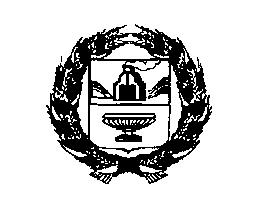 АДМИНИСТРАЦИЯ РЕБРИХИНСКОГО РАЙОНААЛТАЙСКОГО КРАЯПОСТАНОВЛЕНИЕОб итогах проведения первого этапа ежегодного Губернаторского конкурса профессионального мастерства на звание «Лучший работник культуры года»  в 2023 году в Ребрихинском районе          В соответствии с положением о Губернаторском конкурсе профессионального мастерства на звание «Лучший работник культуры года», утвержденного Указом Губернатора Алтайского края «О  губернаторском конкурсе профессионального мастерства на звание «Лучший работник культуры года» от 19.03.2014 № 20, Приказом Министерства культуры Алтайского края № 228 от 02.09.2020 «Об утверждении Порядка проведения конкурсных испытаний Губернаторского конкурса профессионального мастерства на звание «Лучший работник культуры года», на основании рекомендаций, изложенных в письме Министерства культуры Алтайского края «О проведении Губернаторского конкурса профессионального мастерства на звание «Лучший работник культуры года» в 2023 году» от 09.12.2021 № 22-05-27/4740ПОСТАНОВЛЯЮ:1.Признать победителями первого этапа Губернаторского конкурса профессионального мастерства на звание «Лучший работник культуры года» в Ребрихинском районе в 2023 году:-   в номинации «Лучший библиотечный работник» – Дейнес Елену Николаевну, ведущий библиотекарь  муниципального бюджетного учреждения культуры «Многофункциональный культурный центр Ребрихинского района Алтайского края имени заслуженного артиста России Алексея Ванина» Беловская библиотека;                 - в номинации «Лучший клубный работник» – Кондрашину Татьяну Сергеевну, ведущий методист структурного подразделения муниципального бюджетного учреждения культуры «Многофункциональный культурный центр Ребрихинского района Алтайского края имени заслуженного артиста России Алексея Ванина» Ребрихинский центральный Дом культуры.	- в номинации «Лучший музейный работник» - Артамонову Елену Викторовну, заведующий структурным подразделением муниципального бюджетного учреждения культуры «Многофункциональный культурный центр Ребрихинского района Алтайского края имени заслуженного артиста России Алексея Ванина» Ребрихинский  музей.	- в номинации «Лучший педагог» - Гущину Анастасию Сергеевну, преподаватель муниципальное казенное учреждение дополнительного образования «Ребрихинская детская школа искусств»2.Опубликовать настоящее постановление в Сборнике муниципальных правовых актов Ребрихинского района Алтайского края и обнародовать на официальном сайте Администрации Ребрихинского района Алтайского края.3.Контроль за исполнением постановления возложить на заместителя главы Администрации района по социальным вопросам С.П. Кашперову.Глава района 								           Л.В. ШлаузерАнтимонова Виктория Андреевна8(38582)21-5-91 27.01.2023с. Ребриха№ 63Заместитель Администрации района по социальным вопросамС.П. Кашперова Управляющий делами Администрации района                                      В.Н. ЛебедеваНачальник юридического отделаС.А. Накоряков